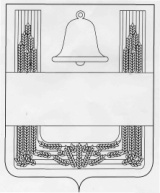 СОВЕТ ДЕПУТАТОВ СЕЛЬСКОГО ПОСЕЛЕНИЯ ЕЛЕЦ-МАЛАНИНСКИЙ СЕЛЬСОВЕТ ХЛЕВЕНСКОГО МУНИЦИПАЛЬНОГО РАЙОНА ЛИПЕЦКОЙ ОБЛАСТИ РОССИЙСКОЙ ФЕДЕРАЦИИДевятая сессия шестого созываРЕШЕНИЕ24.02.2021 года                       с. Елец-Маланино                               № 24О передаче части полномочий сельского поселения Елец-Маланинский сельсовет Хлевенского муниципального района Липецкой области Российской Федерации по осуществлению закупок товаров, работ, услуг конкурентными способами определения поставщиков (подрядчиков, исполнителей) для обеспечения муниципальных нужд Хлевенскому муниципальному району Липецкой области Российской Федерации на период с 01.03.2021 по 31.12.2023Рассмотрев обращение главы администрации сельского поселения Елец-Маланинский сельсовет Хлевенского муниципального района о передаче части полномочий сельского поселения Елец-Маланинский сельсовет Хлевенского муниципального района Липецкой области Российской Федерации по осуществлению закупок товаров, работ, услуг конкурентными способами определения поставщиков (подрядчиков, исполнителей) для обеспечения муниципальных нужд Хлевенскому муниципальному району Липецкой области Российской Федерации, руководствуясь: частью 4 статьи 15 Федерального закона от 6 октября 2003 года № 131-ФЗ "Об общих принципах организации местного самоуправления в Российской Федерации", частью 1 статьи 26 Федерального закона от 5 апреля 2013 года № 44-ФЗ "О контрактной системе в сфере закупок товаров, работ, услуг для обеспечения государственных и муниципальных нужд", Уставом сельского поселения Елец-Маланинский сельсовет Хлевенского муниципального района Липецкой области Российской Федерации, и учитывая решение депутатской комиссии по экономике, муниципальной собственности и предпринимательству, Совет депутатов сельского поселения Елец-Маланинский сельсовет Хлевенского муниципального района РЕШИЛ:1. Передать Хлевенскому муниципальному району Липецкой области Российской Федерации полномочия сельского поселения Елец-Маланинский сельсовет Хлевенского муниципального района Липецкой области Российской Федерации по осуществлению закупок товаров, работ, услуг конкурентными способами определения поставщиков (подрядчиков, исполнителей) для обеспечения муниципальных нужд на период с 01.03.2021 по 31.12.2023 в части:1) на основании заявок от заказчика, осуществления подготовки и размещения в единой информационной системе извещений об осуществлении закупок;2) осуществления подготовки и размещения в единой информационной системе документации о закупках и проектов контрактов;3) при получении от заказчика обращения об отмене определения поставщика (подрядчика, исполнителя), за исключением проведения запроса предложений, размещение в единой информационной системе извещения об отмене определения поставщика (подрядчика, исполнителя) в установленном Федеральным законом от 5 апреля 2013 года № 44-ФЗ "О контрактной системе в сфере закупок товаров, работ, услуг для обеспечения государственных и муниципальных нужд" порядке;4) при получении от заказчика обращения об изменении условий закупки, за исключением проведения запроса предложений, внесение изменений в извещение и документацию о закупке и размещение данной информации в единой информационной системе в установленном Федеральным законом от 5 апреля 2013 года № 44-ФЗ "О контрактной системе в сфере закупок товаров, работ, услуг для обеспечения государственных и муниципальных нужд" порядке;5) направление заказчику в день его поступления запроса участника закупки о разъяснении положений конкурсной или аукционной документации;6) подготовка разъяснений положений конкурсной или аукционной документации на основании представленной заказчиком информации и размещение их в единой информационной системе в установленном Федеральным законом от 5 апреля 2013 года № 44-ФЗ "О контрактной системе в сфере закупок товаров, работ, услуг для обеспечения государственных и муниципальных нужд" порядке;7) получение от оператора электронной площадки заявок участников на участие в закупках в электронной форме;8) обеспечение конфиденциальности сведений, содержащихся в заявках участников закупки;9) создание комиссии по осуществлению закупок;10) осуществление организационно-технического обеспечения деятельности комиссий;11) рассмотрение и оценка заявок участников закупок;12) определение победителя закупки;13) оформление протоколов заседаний комиссий по осуществлению закупок, предусмотренных Федеральным законом от 5 апреля 2013 года № 44-ФЗ "О контрактной системе в сфере закупок товаров, работ, услуг для обеспечения государственных и муниципальных нужд" порядке;14) размещение протоколов в единой информационной системе в установленном Федеральным законом от 5 апреля 2013 года № 44-ФЗ "О контрактной системе в сфере закупок товаров, работ, услуг для обеспечения государственных и муниципальных нужд" порядке;15) направление итоговых протоколов в адрес заказчика;16) участие в рассмотрении дел об обжаловании результатов определения поставщиков (подрядчиков, исполнителей);17) осуществление обеспечения хранения протоколов, составленных в ходе проведения конкурса, заявок на участие в конкурсе, конкурсной документации, изменений, внесенных в конкурсную документацию, разъяснений положений конкурсной документации.2.Направить данный нормативный правовой акт главе сельского поселения Елец-Маланинский сельсовет для обнародования.3. Настоящее решение вступает в силу со дня его подписания.Председатель Совета депутатов сельского поселения Елец-Маланинский сельсовет                                              Т.Г.Щербатых